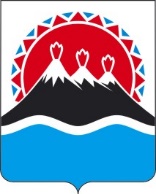 П О С Т А Н О В Л Е Н И ЕПРАВИТЕЛЬСТВАКАМЧАТСКОГО КРАЯУчитывая требование прокурора Камчатского края от 31.07.2023 
№ 7-11-2023ПРАВИТЕЛЬСТВО ПОСТАНОВЛЯЕТ:Внести в приложение к постановлению Правительства Камчатского края от 21.10.2013 № 462-П «Об утверждении Порядка предварительного согласования схем размещения рекламных конструкций на земельных участках независимо от форм собственности, а также на зданиях или ином недвижимом имуществе, находящихся в собственности Камчатского края или муниципальной собственности, и вносимых в них изменений» следующие изменения:часть 7 после слов «компетентных органов,» дополнить словами 
«в срок не более 90 календарных дней с даты получения документов и материалов, указанных в части 4 настоящего Порядка,»;часть 9 после слов «рекламных конструкций» дополнить словами 
«в течение 5 рабочих дней с даты его принятия».Настоящее постановление вступает в силу после дня его официального опубликования.[Дата регистрации] № [Номер документа]г. Петропавловск-КамчатскийО внесении изменений в приложение к постановлению Правительства Камчатского края от 21.10.2013 № 462-П «Об утверждении Порядка предварительного согласования схем размещения рекламных конструкций на земельных участках независимо от форм собственности, а также 
на зданиях или ином недвижимом имуществе, находящихся в собственности Камчатского края или муниципальной собственности, и вносимых в них изменений»Председатель Правительства Камчатского края[горизонтальный штамп подписи 1]Е.А. Чекин